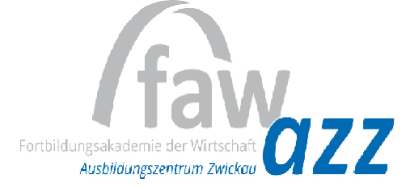 FORMULARZ ZGŁOSZENIOWY dla kandydata na udział w kursie pn. "PRZEMYSŁ 4.0 DLA KAŻDEGO - WARSZTATY Z PODSTAW AUTOMATYKI W PRAKTYCE"16 – 26.10.2023 r. (pon. - czw.); 15:30 – 19:15miejsce realizacji kursu: Centrum Kształcenia Zawodowego nr 1, ul. Krupnicza 42a, 31-123 Kraków adresaci projektu: zainteresowane osoby osoby dorosłe (w tym m.in.: kobiety, migranci, osoby 50+, bezrobotne, z niepełnosprawnością)Kurs realizowany jest w ramach projektu  Projekt „Rewolucja? Rewelacja!” (Akronim projektu: REV-ON) w ramach akcji kluczowej 2 programu Erasmus+ - Partnerstwa na małą skalę w sektorze kształcenia i szkolenia zawodowego przez ETURIA Sp. z o.o. w partnerstwie z Centrum Kształcenia Zawodowego nr 1 w Krakowie oraz Fortbildungsakademie der Wirtschaft (FAW) – Ausbildungszentrum Zwickau (AZZ).Numer projektu:  2022-1-PL01-KA210-VET-000084846Okres realizacji projektu: od 2022-12-31 do 2023-11-30. Kwota dofinansowania: 30 000 euro.LIDER - Eturia Sp. z o.o.PARTNER - Centrum Kształcenia Zawodowego nr 1 w KrakowiePARTNER - Fortbildungsakademie der Wirtschaft (FAW) gemeinnützige Gesellschaft mbH Ausbildungszentrum Zwickau (AZZ)Dane kontaktoweOŚWIADCZENIEOświadczam, że moje dane zawarte w formularzu zgłoszeniowym są prawdziwe.Oświadczam, iż zostałem/am poinformowana, że projekt „Rewolucja? Rewelacja!” jest współfinansowany w ramach programu Unii Europejskiej Erasmus+.Wyrażam zgodę na otrzymywanie informacji o projekcie drogą elektroniczną na podane w trakcie rejestracji konto e-mail w rozumieniu art. 10 ust. 2 Ustawy z dnia 18 lipca 2002 r. o świadczeniu usług drogą elektroniczną (Dz.U. Nr 144, poz. 1204).Podpis Kandydata/Kandydatki………………………………………………………….ZGODA NA PRZETWARZANIE DANYCH OSOBOWYCH UCZESTNIKA PROJEKTUW związku z przystąpieniem do projektu: „Rewolucja? Rewelacja!”, realizowanego przez Eturia Sp. z o.o. w ramach programu Erasmus+, sektor Kształcenie i szkolenia zawodowe, akcja 2 Partnerstwa na małą skalę, wyrażam zgodę na przetwarzanie moich danych osobowych.Oświadczam, iż przyjmuję do wiadomości, że:administratorem tak zebranych danych osobowych jest Fundacja Rozwoju Systemu Edukacji Narodowa Agencja Programu Erasmus+ z siedzibą w Warszawie, ul. Aleje Jerozolimskie 142A, 02-305 Warszawamoje dane osobowe będą przetwarzane wyłącznie w celu udzielania wsparcia i realizacji projektu     „Rewolucja? Rewelacja!”moje dane osobowe mogą zostać udostępnione innym podmiotom wyłącznie w celu udzielania wsparcia, realizacji projektu, ewaluacji, monitoringu i sprawozdawczości w ramach projektu współpracy w programie Erasmus+podanie danych jest dobrowolne, aczkolwiek odmowa ich podania jest równoznaczna z brakiem możliwości udzielenia wsparcia w ramach projektumam prawo dostępu do treści swoich danych i ich poprawiania.………………..…………………………………………………………. Podpis Kandydata/Kandydatki Karta wywiadu – wypełnia komisja rekrutacyjnaImię i nazwisko Kandydata/Kandydatki: ………………………………………………………………………………………..Data i podpis członka komisji rekrutacyjnej:........................................................Imię Nazwisko Data urodzeniaPłećkobieta ☐             mężczyzna ☐kobieta ☐             mężczyzna ☐kobieta ☐             mężczyzna ☐kobieta ☐             mężczyzna ☐kobieta ☐             mężczyzna ☐NarodowośćAdres zamieszkaniaUlicaUlicaAdres zamieszkaniaMiejscowośćMiejscowośćKod pocztowyAdres zamieszkaniaPowiatPowiatAdres zamieszkaniaWojewództwoWojewództwoTelefon kontaktowyTelefon kontaktowyTelefon kontaktowyAdres e-mailAdres e-mailAdres e-mailDotychczasowe miejsce pracy i stanowiskoDotychczasowe miejsce pracy i stanowiskoOsoba bezrobotnaOsoba bezrobotnatak ☐             nie ☐tak ☐             nie ☐tak ☐             nie ☐tak ☐             nie ☐Osoba z niepełnosprawnościąOsoba z niepełnosprawnościątak ☐             nie ☐tak ☐             nie ☐tak ☐             nie ☐tak ☐             nie ☐KryteriaPunktacjaMotywacja do udziału w projekcie, w tym motywacja do podnoszenia kwalifikacji zawodowych i rozwijania własnych kompetencji0 – 20 pkt.Deklaracja zamiaru zatrudnienia w zakładzie pracy wykorzystującym roboty przemysłowe i nowoczesne oprogramowanie 0 – 20 pkt.Przynależność do grupy defaworyzowanej0 / 10 pkt.Suma punktów miejscowość, data, podpis Kandydata/Kandydatki